おおいたボランティア・ＮＰＯセンター主催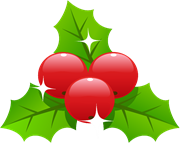 ＊＊＊＊＊＊＊＊＊＊＊＊＊＊＊＊＊＊＊＊＊＊＊＊＊＊＊＊＊＊＊＊＊＊＊＊＊＊＊＊＊＊＊＊＊＊＊＊＊＊＊＊＊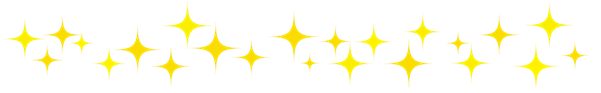 ＮＰＯ活動に関わる会計について自信のない方、お悩みのある方、個別に相談してみませんか？現在予約受付中です！●お申込方法●　裏面の申込書に必要事項をご記入の上、ＦＡＸまたはメールにてお申込ください。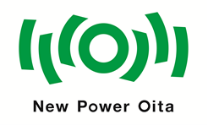 主催：おおいたボランティア・ＮＰＯセンター（運営：公益財団法人　おおいた共創基金）おおいたボランティア・ＮＰＯセンター【申　　込　　書】お申し込みは、ＦＡＸまたはメールでお申込ください。ＦＡＸ：０９７－５５５－９７７１　Ｍａｉｌ：npoinfo@onpo.jp※上記個人情報は、本事業の連絡及び参加状況の把握以外に使用致しません。●参加希望の講座に「○」を入れてください。　　　　　　　　　（締切：各開催日の３日前まで）■お問合せ先　：　おおいたボランティア・ＮＰＯセンター　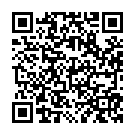 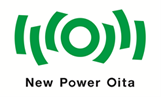 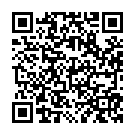 （運営：公益財団法人おおいた共創基金）〒870-0907　大分市大津町2丁目1-41（大分県総合社会福祉会館）2階   TEL：097-555-9770　FAX：097-555-9771　E-Mail：npoinfo@onpo.jp	■テーマ■内　容■日　程助成金編助成金獲得・申請、事業計画書作成について講師：認定指定ＮＰＯ法人地域環境ネットワーク　桑野恭子氏参加条件：H31年度の事業で助成金申請・助成金獲得を目指す団体１月2３日（水）（定員：１０名程度）登記編ＮＰＯ法人の設立登記・変更登記について　　　　講師：大分地方法務局　登記部門職員2月6日（水）（定員：２０名程度）■時　間13：30～16：30（受付13：00～）■参加費無料■会　場大分県総合社会福祉会館３Ｆ研修室■開催日Ｈ３１年2月２８日（木）■対象者ＮＰＯ活動に関わる会計についてお悩みのある団体（任意団体もＯＫです）　　■時　間１３：３０～１６：００ （１団体３０分の個別相談／先着５団体限定）■場　所おおいたボランティア・ＮＰＯセンター内フリースペース■講　師運営アドバイザー　　後藤　美子氏（ＮＰＯ法人共に生きる）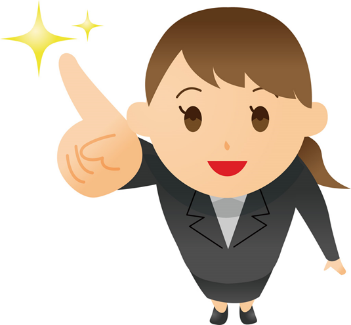 お　名　前団体名（所属）住　　　　所〒連　絡　先ＴＥＬ：　　　　　　　　　　　　　　　　　　　　　　　　　／ＦＡＸ：　　　　　　　連　絡　先Ｅ－Ｍａｉｌ：【ＮＰＯ基礎講座】【ＮＰＯ基礎講座】【ＮＰＯ基礎講座】【ＮＰＯ基礎講座】開　催　日内　容参加申込11月23日（水）助成金編22月6日（水）登記編会計フォローアップご希望の団体は、直接お電話またはメールにてお申し込みください。